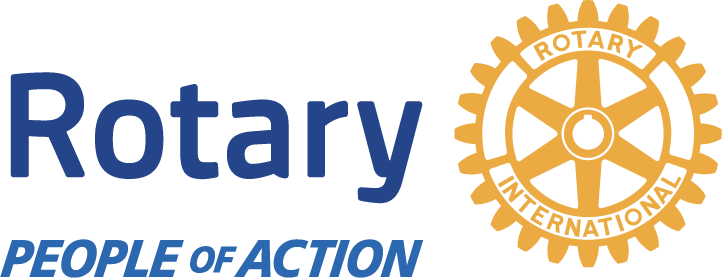 CALL FOR CLUB NOMINATIONS FOR DISTRICT GOVERNOR CANDIDATES
Make a difference in your Rotary District!Nominations of candidates to serve as District Governor in 2026-2027 are due to District Governor Don Jorgensen not later than July 31, 2023. Any club may nominate a candidate who is a member of that club or a member of another club (with the other club’s concurrence).  We will hold an orientation and Q/A session at 5PM, July 14th, by Zoom, for all interested Rotarians who are thinking about applying. Candidate interviews will be held in September 2022.If you are concerned about your qualifications, please understand that Zone 26/27 and Rotary International offer extensive leadership training. Our District stands behind our candidates, and we work together for their success. If you are a Rotarian who wants to see Rotary District 5500 grow and be prepared for the future, please apply to be District Governor. Your leadership and commitment to Rotary will make the difference in our District and to our Club members. …………………………………………………………………………..Candidate Qualifications:  The 2022 RI Manual of Procedure spells out the qualifications for candidates (Article 16, p. 42-43). The qualifications are summarized below:At the time of nomination, the candidate must:Be a member of a functioning District 5500 Rotary Club.Be a past president of a Rotary Club (as defined in the District 5500 Bylaws).Meet all other qualifications specified in the Rotary International Manual of Procedure.At the time of taking office (July 1, 2026), the candidate must have been a member of a Rotary Club for at least seven years and must have attended the Governor-Elect Training Seminar (GETS) and the International Assembly during the Governor-Elect year.District 5500 also requires that candidates attend the Governor Nominee Training Seminar (GNTS) during the Governor-Nominee year.Nomination Process: A Rotarian who meets the qualifications applies to be nominated by his or her Club by filling out the attached District Governor Candidate Form. The Rotary Club should then adopt a resolution nominating the candidate at a regular club meeting and the Secretary certifies the nomination on the candidate form. The candidate packet consists of:
A completed District Governor Candidate Form (page 3), signed by the candidate (page 6) and the Club Secretary (page 7), certifying that the candidate meets the Qualifications for District Governor as provided in the current RI Manual of Procedure.A resume with photoA biographical sketch of the candidate’s personal and Rotary background.  
Submission of candidate packet:  The packet should be submitted to District Governor Don Jorgensen at donjorgensen@comcast.net  not later than July 31, 2023. Prohibition Against Campaigning/Promoting:  As stated in the RI Manual of Procedure, “Any Rotarian who engages in campaigning or canvassing for elective office in RI may be subject to disqualification from election to the office sought . . .” (Chapter 2, p. 21) NOTE: This prohibition includes the position of District Governor.Sources for Additional Information:  Details and copies of the application forms may also be obtained from the District website: www.rotaryd5500.org.  The qualifications and duties of the District Governor and the selection process are outlined in Chapter 2 (“The District”) of the RI Manual of Procedure.  Information is also included in the RI Bylaws (Articles 10, 12, and 13) and in the Rotary Code of Policies (Articles 17, 19, 21, and 26).  Also refer to District 5500 Bylaws in Article 4 (“District Officers”).  A copy of the Rotary Election Policies (revised August, 2012) is also on the District website as part of the nomination materials.Questions:  Questions may be directed to District Governor Anita McDonald at anitamcd@rotaryd5500.org or District Governor Elect Don Jorgensen at donjorgensen@comcast.net
 District Governor candidate formPlease complete and sign this form, have your club secretary sign it, and submit it to District Governor Don Jorgensen. Governor Year of Service: 2026-2027	District 5500		Zone_____RI Membership ID Number: ___________________________________Family Name: ______________________________________________ First Name: ___________________________ Middle Initial: __________Name as it should appear on your badge: _________________________Member, Rotary Club of _______________________________________Classification: _______________________________________________Please ensure that your contact information (email, postal address, and phonenumber) is up-to-date in My Rotary.Language(s) in order of fluency: Read________________________________Speak_________________________________________________________For each of the following categories, please pick only one language per category.Partner information (if applicable) Family Name: __________________________________________________First Name: ______________________________ Middle Initial: __________Name as it should appear on your badge: ____________________________Email: _____________________________ Gender: _____ Male ____ FemaleFor each of the following categories, please pick one language per categoryFor Rotarian Partners OnlyMember, Rotary Club of _____________________________________________RI Membership ID Number ___________________________________________PRIVACY
Your privacy is important to Rotary and the personal data you share with Rotary will only be used for essential activities or for Rotary’s legitimate interests, taking into account your privacy rights. These uses include financial processing, supporting The Rotary Foundation, facilitating event planning, communicating key organizational messages, and responding to your inquiries. In addition, your contact information will be shared with other Rotarians and included in the International Assembly Leadership Directory. Rotary’s privacy policy can be found here.CANDIDATE’S STATEMENTI hereby state that I understand clearly the qualifications, duties, and responsibilities of the office of district governor as set forth in the RI Bylaws and that I am fully qualified for said office and willing and able, physically and otherwise, to assume and fulfill the duties and responsibilities of that office and to perform them faithfully. Further, I have read and agreed to abide by the district governor code of ethics, as detailed in the Rotary Code of Policies. I agree in advance to accept the decision of the RI Board concerning my election to office without recourse to any non-Rotary agency or other dispute resolution system and further accept that any court costs and attorney's fees incurred by RI in enforcing this agreement shall be reimbursed by me in their entirety. I understand that if selected, I must attend, for their full duration, the governors-elect training seminar in my zone and the International Assembly to be held the Rotary year before taking office. I have read this form in its entirety and certify that all the information provided on this form is true and correct.Date _________________ Signature _______________________________________CLUB’S STATEMENT OF CANDIDATE’S QUALIFICATIONSThe candidate herein mentioned is a member in good standing of the Rotary Club of                                                            . The club further attests that this member has been duly suggested for the office of district governor under RI Bylaws 12.030.3. and meets the qualifications as specified in RI Bylaws section 16.010. and that the club membership information on this form is accurate.Date ___________ Secretary’s Name_________________________________Secretary’s Signature _____________________________________________CERTIFICATE OF NOMINATIONThe Rotarian named on this form is a member in good standing of the Rotary club listed and was duly nominated for district governor in accordance with the provisions of the RI Bylaws.Date ___________ District Governor’s Name ____________________________District Governor’s Signature __________________________________________ District Governor: Please enter this information in RI or if having difficulty, email this form to Club and District Support by 1June.International Assembly:English     French     Japanese     Korean     Portuguese     SpanishPublications available in languages:Arabic     Chinese     English     Finnish     French     German     Hindi     Italian     Japanese     Korean     Portuguese     Spanish     Swedish     ThaiInternational Assembly:Chinese     English     French     German     Hindi     Italian     Japanese     Korean     PortugueseInternational Assembly:Spanish     SwedishPublications available in these languages:English     French     Japanese     Korean     Portuguese     Spanish